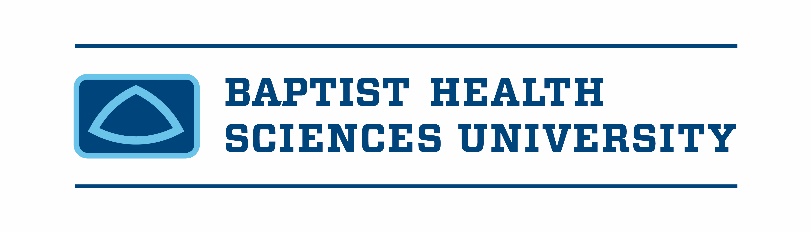 Division of General Education and Health SciencesCourse		ENG 203-1BCredit Hours	3Trimester and Year	Summer 2021Time Allocation	This is a total online course. You should anticipate spending between 2-3 hours per credit hour weekly on the content.Teaching Facility	On Campus and WebInstructor	Patti WaggenerOffice: 	CB Room 109Office Phone: 901-572-2507Home Phone: 870-732-1749 (leave message with name, course, and phone number)Email: patti.waggener@baptistu.eduOffice Hours: 	M	9:30 - 11:30 – available via phone, email, Zoom 		T	11:30 - 12:30– available via office, phone, email, Zoom 		And by appointment Students should contact me (via email) in advance to set an appointment time during office hours in order to verify that that time is available and not assigned to another student/advisee.  Course DescriptionAn interdisciplinary course which uses fiction, drama, poetry, film, essays, and non-fictional works to explore medical issues dealing with illness and health. It offers a forum to explore human needs, across times and cultures, related to illness, death, and the human condition in general. Students are expected to gain greater understanding of the patient experience and gain greater self-knowledge of the role they play in it. (3 cr. hrs.) Pre/Co-requisite: ENG 101 English Composition IGrades in the course are based on the following deliverables:50%     Papers/Exams30%     Discussion Forum/Misc. (quizzes, short reports, topic proposal, etc.)20%     Team AssignmentsStudent Learning Outcomes Through classroom activities, written examinations and laboratory assignments the student willAnalyze the relationship between literature and medicineAnalyze others’ perspectives/values and how they influence decisions and how one’s own perspectives/values influence our decisionsAnalyze relevance of literature to contemporary lifeIDEA ObjectivesGain a broader understanding and appreciation of intellectual/cultural activity as it relates to literatureAcquiring skills in working with others as a member of a teamDeveloping knowledge and understanding of diverse perspectives, global awareness, or other culturesThe IDEA dates for Summer 2021 5/24/21 – 6/04/21 - 1st Mini-Term7/19/21 - 7/30/21 - Regular Trimester and 2nd Mini-TermInstructional MaterialsRequired Resources:Reynolds, R. & Stone, J (Eds.). (2001). On Doctoring: Stories, poems, essays. New York: Simon & Schuster.Access to an APA Publications Manual, 6th ed. (2010)A portable computing device is required. Recommended specifications can be found on: MyCampus - How To’s Tab – FAQs  https://mycampus.baptistu.edu/ICS/How_To's/If you have problems downloading, installing, or using any of the technologies for this course, please contact IT in one of the following ways:Phone: (901) 227-7777 24 hours/ 7 days a weekIn Person: IT Department Main 112 Monday-Friday 8:00- 4:30College RequestEmail: college.request@bchs.eduVia by Live Text Software Link to Via LiveText log-in URL: https://www.vialivetext.com/loginFor technical requirements, assistance, or problems with Via, contact the Live Text support team at: Link to LiveText support URL: https://www.vialivetext.com/login  OR call 866-548-3839.Type of CourseType of Course: Blended course using CanvasTo access Canvas go to Link to CanvasURL: http://baptistu.instructure.com Your student number (s number) and password (created by the student) is required to access CanvasComputer Support: It is the student’s responsibility to ensure that they have access to a computer.  Refer to the IT department for technical difficulties or questions at College Request   Email: college.request@baptistu.edu  The Canvas grade book is the official grade book; the official grade book is maintained by the course instructor and contains the grades of record. The faculty reserves the right to adjust an exam or assignment grade (for example, curve a test grade), impacting the student’s final grade; faculty will notify students via email when and if this occurs. As a result of any potential modifications, the course final average is not final until it has been posted on MyCampus on the last day that grades are due. College Policies/GuidelinesBaptist University policies are published for student viewing on MyCampus. Summaries of specific policies are noted below.Academic Integrity – A core value held by Baptist Health Sciences University and a consistent expectation of all members of the institution’s learning community.A student is expected to demonstrate academic integrity, respect for others and civility to remain in good standing with the University. Baptist University recognizes that lack of academic integrity may include, but is not limited to, cheating, plagiarism, collusion, falsifying data, personation, and ghosting.Faculty members have the authority to determine grading penalties for lack of academic integrity in their own courses.For specific sanctions and disciplinary actions related to a lack of academic integrity, refer the Violations of University Policies or Standards of Student Conduct: Disciplinary Process and Sanctions Policy.Honor Code – According to the Baptist University student handbook, all students are expected to sign and abide by the Baptist Health Sciences University Honor Code. Evidence of a violation is subject to investigation. Intellectual Property & Copyright – Baptist University has a specific policy in place regarding intellectual property and copyright. It is critical for students to be familiar with this policy including disciplinary actions.Internet Access and Information Technology Policies: The following statement is required; Baptist University has specific policies in place regarding Internet access and information technology.’ It is critical for students to be familiar with these policies including disciplinary actions.University Guidelines for Restroom Breaks during Testing Times:  Restroom breaks are allowed during testing. If the testing is done on campus, please notify the instructor/proctor upon leaving and upon your return. The time taken for this break will be deducted from the overall testing time, unless otherwise stated. Online testing proctors will be notified of the process to follow, as determined by the faculty member. For online testing, restroom breaks are allowed during the testing period. If you need to leave the testing area for a restroom break, please state this so that it is recorded. Be advised that time taken for this allowed break will be deducted from the overall testing time. Course Policies/GuidelinesThese are not institutional policies/guidelines and are only applicable to this course. Late Work PolicyAn assignment is considered late if it is turned in after the instructor has asked for and collected the assignment or the due date and time. Some assignments may not be turned in after the due date.Assignments turned in after the time due generally will be penalized with a 10% grade deduction for each 24 hours an assignment is late unless the student has made prior arrangements with the instructor. No assignments will be accepted after 3 days unless agreed upon with the instructor.Any time you feel you may be falling behind in the course, it is best to contact the instructor to discuss the situation.Make-up Policy:Allowing students to make up any work will be at the instructor’s discretion and convenience. It is the student’s responsibility to make arrangements for making up work as soon as he or she returns to class.Plagiarism Policy:  Any first instance of plagiarism with be a 0 for the assignment; second instance results in 0 for the course.Exam Policies:Should a student make below a “C” on a paper or exam, that student needs to see the instructor immediately for help in or suggestions for improvement.No scores for assignments will be given over the phone. Any errors in grading (including calculation) must be reported at the time the assignment is returned to the student. All final grade appeals will be handled according to procedures listed in the current BHSU Student Handbook on BHSU website. Major Assignments take up to two weeks to grade.Major writing assignments will be graded using a scoring rubric. Should a student score low in a given rubric category, it is the student’s responsibility to solicit specific feedback during class, bring a copy of the writing to the office for discussion during office hours, or get additional feedback on the assignment in the Center for Academic Excellence.Academic AccommodationsStudents with disabilities who have accessibility questions or who need accommodations should contact the Section 504/ADA Coordinator by sending an email to Disability AccommodationsEmail: disability.accomodations@baptistu.eduOR call 901-572-2570Academic Support ServicesBaptist University provides appropriate resources to assist student learning. Explore these available resources at:Link to Learning ResourcesURL: https://mycampus.baptistu.edu/ICS/Learning_ResourcesLibrary/List additional resources appropriate to the course - Add online resource options. Course GradeStandards the student must achieve to satisfactorily complete the course.Grade ScaleIdentify numerical scale/letter scale and how grades will be rounded.(Example)  	90-100=A	80-89=B	70-79=C	60-69=D	< 59= FExpectations for Satisfactory Performance: Students must achieve 70% or higher on their final course grade in order to pass the course.Course Outline and Schedule - – All assignments and due dates are listed on Course Canvas Page  Grades in the course are based on the following deliverables:40%     Papers/Exams40%     Other Assignments: Discussion forum, quizzes, surveys, short reports, etc20%     Team Assignments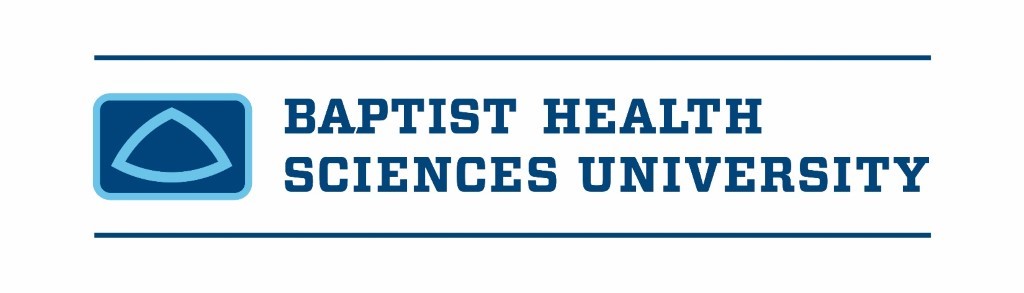 Summer 2021Refund Policy and Dates for Tuition and Fees This policy applies to dropping a course or withdrawing from school:A student who withdraws from a course on or before the published registration date for the term in which they are enrolled will receive 100% Tuition and Course Fee Refund.  For the Summer 2021 trimester, the REGISTRATION date is April 26, 2021.A student who withdraws from a course after the published registration date for the term in which the student is enrolled through the change/add period specified for the course will receive a 100% Tuition Only Refund.  For courses that begin on 04/28/2021 and end on 08/10/2021, This TUITION ONLY REFUND date is May 5, 2021.No tuition or fee refund will be processed after the change/add period specified for each course.Course fees are non-refundable after the published registration date for the term.A schedule of specific refund dates for each term will be published on the University website, distributed to all students via email and course syllabi each trimester.All fees not related to a course are non-refundable. If you are taking a Mini Session course, please see the dates below:Mini Session I:   04/28/2021 -06/15/2021, you may receive a 100% Tuition Only Refund through 05/05/2021.Mini Session II:  06/16/2021 -08/10/2021, you may receive a 100% Tuition Only Refund through 06/23/2021.